Best Practices aus der öV-Branche zur Steigerung des öV-AnteilsBesten Dank für Ihre Rückmeldungen an: modalsplitstudie@voev.chTransportunternehmenRhätische Bahn AGRhätische Bahn AGRhätische Bahn AGRhätische Bahn AGRhätische Bahn AGRhätische Bahn AGKontaktperson(inkl. E-Mail-Adresse)Martin MoserMartin.moser@rhb.chMartin MoserMartin.moser@rhb.chMartin MoserMartin.moser@rhb.chMartin MoserMartin.moser@rhb.chMartin MoserMartin.moser@rhb.chMartin MoserMartin.moser@rhb.chMassnahme zur Steigerung des öV-Anteils Verbesserungen VelotransportVerbesserungen VelotransportVerbesserungen VelotransportVerbesserungen VelotransportVerbesserungen VelotransportVerbesserungen VelotransportKurzbeschreibung der Massnahme Graubünden ist die Bike-Destination der Schweiz. Der öV in Graubünden offeriert attraktive Angebote (z. Bsp. GraubündenPASS Bike) für die Velofahrer Der Velotransport bei der RhB legte dementsprechend in den letzten Jahren stark zu. An Spitzentagen sind bis zu 100 Velo pro Zug keine Seltenheit. Auf dem 384 km langen Streckennetz werden bis zu 30‘000 Velos pro Monat transportiert. Um auf diesen Velo-Boom reagieren zu können, setzte die RhB in den letzten Jahren zahlreiche Massnahmen um:Umbau von 8 alten Personenwagen zu reinen Velowagen.Umbau von 2 Güterwagen zu Velowagen für den historischen Zug Davos-Filisur.Umrüstung von 8 Steuerwagen jeweils in den Sommermonaten (Sitze werden zugunsten von Veloplätzen ausgebaut).In den 6 Albula-Kompositionen («Alvra») wurde nachträglich ein zusätzliches Veloabteil anstelle von Sitzplätzen eingebaut.Die sich aktuell in Auslieferung befindlichen 56 Capricorn-Triebzüge verfügen über ein deutlich grösseres Veloplatzangebot als die zu ersetzenden alten Fahrzeuge.An Spitzentagen wird auf der Berninalinie ein Bike-Shuttlebus zur Entlastung eingesetzt.Ausrüstung von diversen Bahnhöfen mit E-Bike Ladestationen.Weitere Massnahmen zur Attraktivitätssteigerung des Velotransportes in Graubünden sind in Planung:Ausweitung des Bike-Shuttlebus auf der BerninalinieGeplante Beschaffung von niederflurigen Multifunktionswagen.Graubünden ist die Bike-Destination der Schweiz. Der öV in Graubünden offeriert attraktive Angebote (z. Bsp. GraubündenPASS Bike) für die Velofahrer Der Velotransport bei der RhB legte dementsprechend in den letzten Jahren stark zu. An Spitzentagen sind bis zu 100 Velo pro Zug keine Seltenheit. Auf dem 384 km langen Streckennetz werden bis zu 30‘000 Velos pro Monat transportiert. Um auf diesen Velo-Boom reagieren zu können, setzte die RhB in den letzten Jahren zahlreiche Massnahmen um:Umbau von 8 alten Personenwagen zu reinen Velowagen.Umbau von 2 Güterwagen zu Velowagen für den historischen Zug Davos-Filisur.Umrüstung von 8 Steuerwagen jeweils in den Sommermonaten (Sitze werden zugunsten von Veloplätzen ausgebaut).In den 6 Albula-Kompositionen («Alvra») wurde nachträglich ein zusätzliches Veloabteil anstelle von Sitzplätzen eingebaut.Die sich aktuell in Auslieferung befindlichen 56 Capricorn-Triebzüge verfügen über ein deutlich grösseres Veloplatzangebot als die zu ersetzenden alten Fahrzeuge.An Spitzentagen wird auf der Berninalinie ein Bike-Shuttlebus zur Entlastung eingesetzt.Ausrüstung von diversen Bahnhöfen mit E-Bike Ladestationen.Weitere Massnahmen zur Attraktivitätssteigerung des Velotransportes in Graubünden sind in Planung:Ausweitung des Bike-Shuttlebus auf der BerninalinieGeplante Beschaffung von niederflurigen Multifunktionswagen.Graubünden ist die Bike-Destination der Schweiz. Der öV in Graubünden offeriert attraktive Angebote (z. Bsp. GraubündenPASS Bike) für die Velofahrer Der Velotransport bei der RhB legte dementsprechend in den letzten Jahren stark zu. An Spitzentagen sind bis zu 100 Velo pro Zug keine Seltenheit. Auf dem 384 km langen Streckennetz werden bis zu 30‘000 Velos pro Monat transportiert. Um auf diesen Velo-Boom reagieren zu können, setzte die RhB in den letzten Jahren zahlreiche Massnahmen um:Umbau von 8 alten Personenwagen zu reinen Velowagen.Umbau von 2 Güterwagen zu Velowagen für den historischen Zug Davos-Filisur.Umrüstung von 8 Steuerwagen jeweils in den Sommermonaten (Sitze werden zugunsten von Veloplätzen ausgebaut).In den 6 Albula-Kompositionen («Alvra») wurde nachträglich ein zusätzliches Veloabteil anstelle von Sitzplätzen eingebaut.Die sich aktuell in Auslieferung befindlichen 56 Capricorn-Triebzüge verfügen über ein deutlich grösseres Veloplatzangebot als die zu ersetzenden alten Fahrzeuge.An Spitzentagen wird auf der Berninalinie ein Bike-Shuttlebus zur Entlastung eingesetzt.Ausrüstung von diversen Bahnhöfen mit E-Bike Ladestationen.Weitere Massnahmen zur Attraktivitätssteigerung des Velotransportes in Graubünden sind in Planung:Ausweitung des Bike-Shuttlebus auf der BerninalinieGeplante Beschaffung von niederflurigen Multifunktionswagen.Graubünden ist die Bike-Destination der Schweiz. Der öV in Graubünden offeriert attraktive Angebote (z. Bsp. GraubündenPASS Bike) für die Velofahrer Der Velotransport bei der RhB legte dementsprechend in den letzten Jahren stark zu. An Spitzentagen sind bis zu 100 Velo pro Zug keine Seltenheit. Auf dem 384 km langen Streckennetz werden bis zu 30‘000 Velos pro Monat transportiert. Um auf diesen Velo-Boom reagieren zu können, setzte die RhB in den letzten Jahren zahlreiche Massnahmen um:Umbau von 8 alten Personenwagen zu reinen Velowagen.Umbau von 2 Güterwagen zu Velowagen für den historischen Zug Davos-Filisur.Umrüstung von 8 Steuerwagen jeweils in den Sommermonaten (Sitze werden zugunsten von Veloplätzen ausgebaut).In den 6 Albula-Kompositionen («Alvra») wurde nachträglich ein zusätzliches Veloabteil anstelle von Sitzplätzen eingebaut.Die sich aktuell in Auslieferung befindlichen 56 Capricorn-Triebzüge verfügen über ein deutlich grösseres Veloplatzangebot als die zu ersetzenden alten Fahrzeuge.An Spitzentagen wird auf der Berninalinie ein Bike-Shuttlebus zur Entlastung eingesetzt.Ausrüstung von diversen Bahnhöfen mit E-Bike Ladestationen.Weitere Massnahmen zur Attraktivitätssteigerung des Velotransportes in Graubünden sind in Planung:Ausweitung des Bike-Shuttlebus auf der BerninalinieGeplante Beschaffung von niederflurigen Multifunktionswagen.Graubünden ist die Bike-Destination der Schweiz. Der öV in Graubünden offeriert attraktive Angebote (z. Bsp. GraubündenPASS Bike) für die Velofahrer Der Velotransport bei der RhB legte dementsprechend in den letzten Jahren stark zu. An Spitzentagen sind bis zu 100 Velo pro Zug keine Seltenheit. Auf dem 384 km langen Streckennetz werden bis zu 30‘000 Velos pro Monat transportiert. Um auf diesen Velo-Boom reagieren zu können, setzte die RhB in den letzten Jahren zahlreiche Massnahmen um:Umbau von 8 alten Personenwagen zu reinen Velowagen.Umbau von 2 Güterwagen zu Velowagen für den historischen Zug Davos-Filisur.Umrüstung von 8 Steuerwagen jeweils in den Sommermonaten (Sitze werden zugunsten von Veloplätzen ausgebaut).In den 6 Albula-Kompositionen («Alvra») wurde nachträglich ein zusätzliches Veloabteil anstelle von Sitzplätzen eingebaut.Die sich aktuell in Auslieferung befindlichen 56 Capricorn-Triebzüge verfügen über ein deutlich grösseres Veloplatzangebot als die zu ersetzenden alten Fahrzeuge.An Spitzentagen wird auf der Berninalinie ein Bike-Shuttlebus zur Entlastung eingesetzt.Ausrüstung von diversen Bahnhöfen mit E-Bike Ladestationen.Weitere Massnahmen zur Attraktivitätssteigerung des Velotransportes in Graubünden sind in Planung:Ausweitung des Bike-Shuttlebus auf der BerninalinieGeplante Beschaffung von niederflurigen Multifunktionswagen.Graubünden ist die Bike-Destination der Schweiz. Der öV in Graubünden offeriert attraktive Angebote (z. Bsp. GraubündenPASS Bike) für die Velofahrer Der Velotransport bei der RhB legte dementsprechend in den letzten Jahren stark zu. An Spitzentagen sind bis zu 100 Velo pro Zug keine Seltenheit. Auf dem 384 km langen Streckennetz werden bis zu 30‘000 Velos pro Monat transportiert. Um auf diesen Velo-Boom reagieren zu können, setzte die RhB in den letzten Jahren zahlreiche Massnahmen um:Umbau von 8 alten Personenwagen zu reinen Velowagen.Umbau von 2 Güterwagen zu Velowagen für den historischen Zug Davos-Filisur.Umrüstung von 8 Steuerwagen jeweils in den Sommermonaten (Sitze werden zugunsten von Veloplätzen ausgebaut).In den 6 Albula-Kompositionen («Alvra») wurde nachträglich ein zusätzliches Veloabteil anstelle von Sitzplätzen eingebaut.Die sich aktuell in Auslieferung befindlichen 56 Capricorn-Triebzüge verfügen über ein deutlich grösseres Veloplatzangebot als die zu ersetzenden alten Fahrzeuge.An Spitzentagen wird auf der Berninalinie ein Bike-Shuttlebus zur Entlastung eingesetzt.Ausrüstung von diversen Bahnhöfen mit E-Bike Ladestationen.Weitere Massnahmen zur Attraktivitätssteigerung des Velotransportes in Graubünden sind in Planung:Ausweitung des Bike-Shuttlebus auf der BerninalinieGeplante Beschaffung von niederflurigen Multifunktionswagen.Foto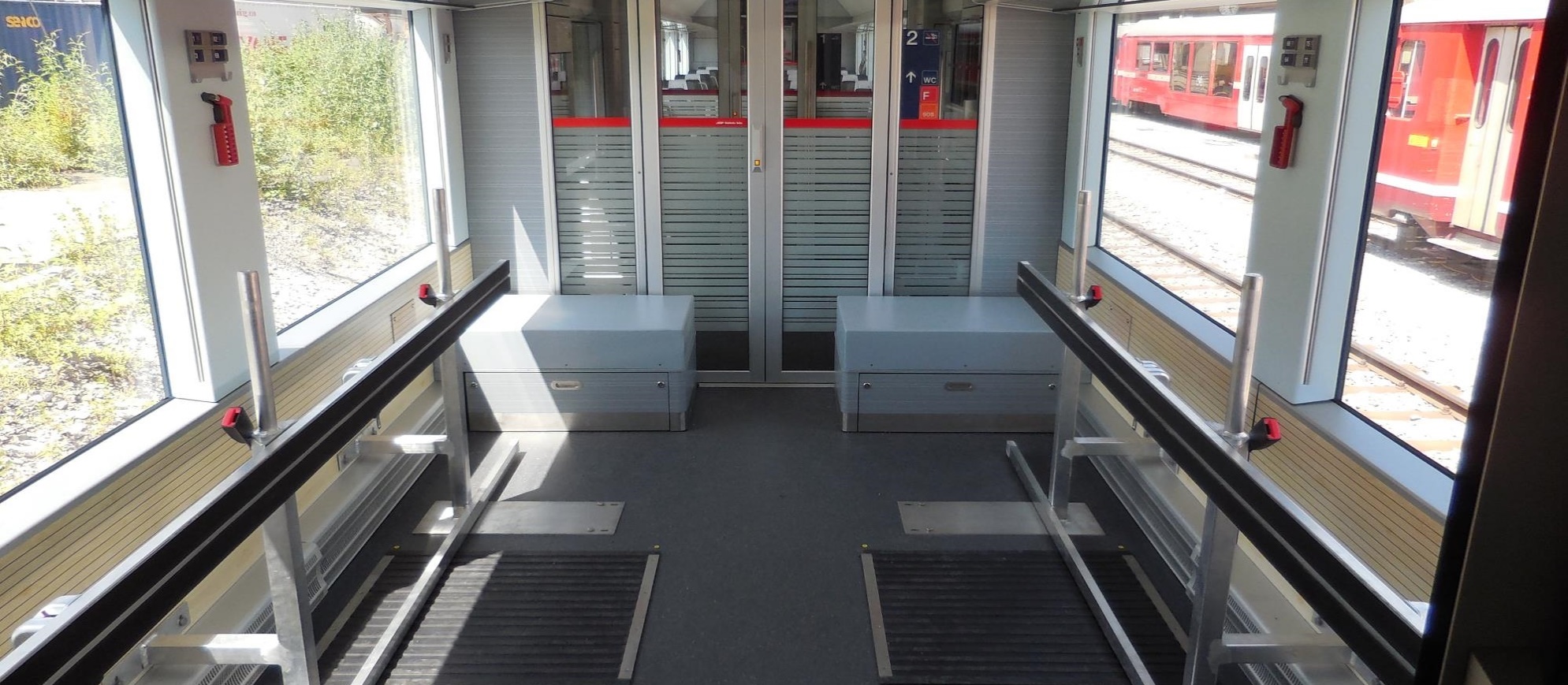 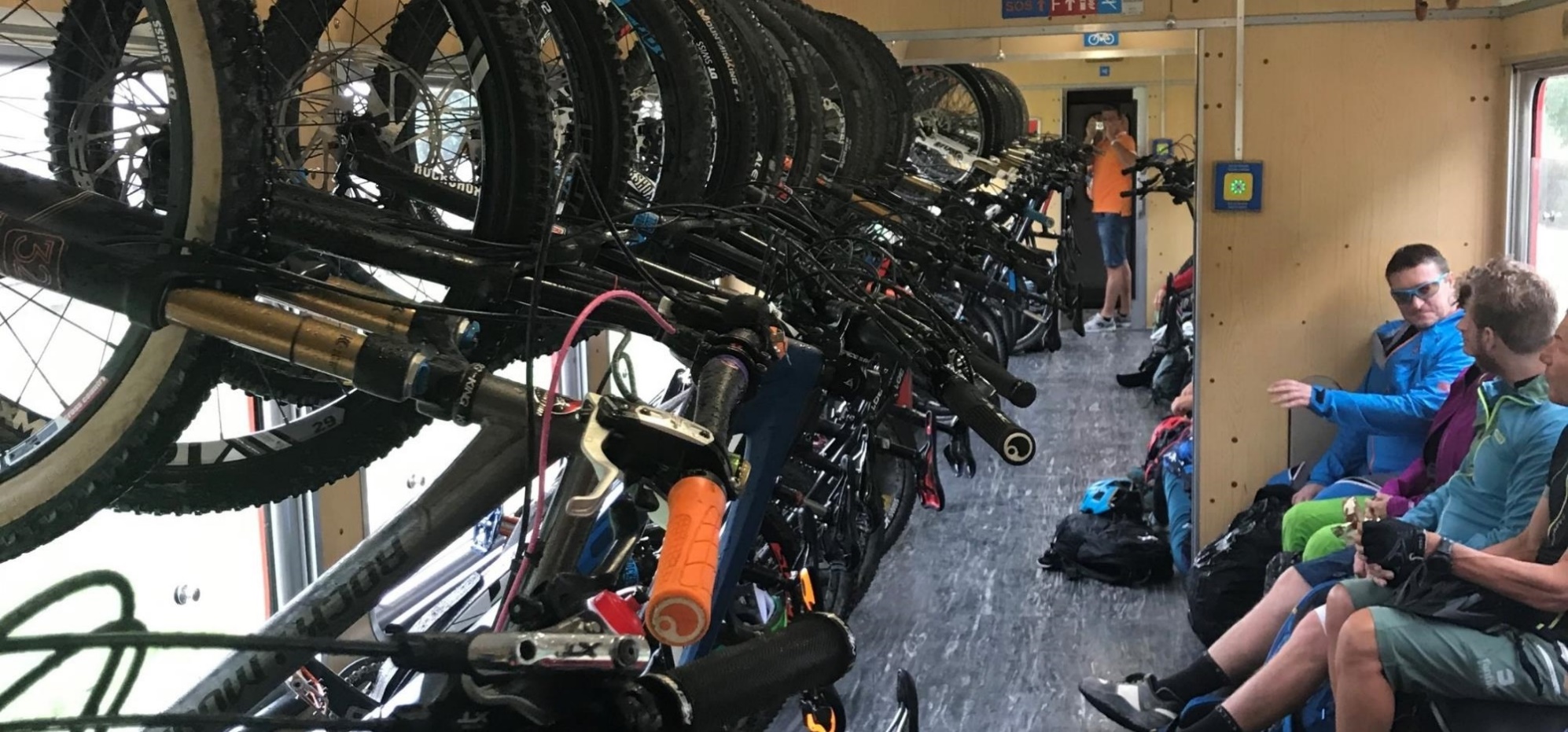 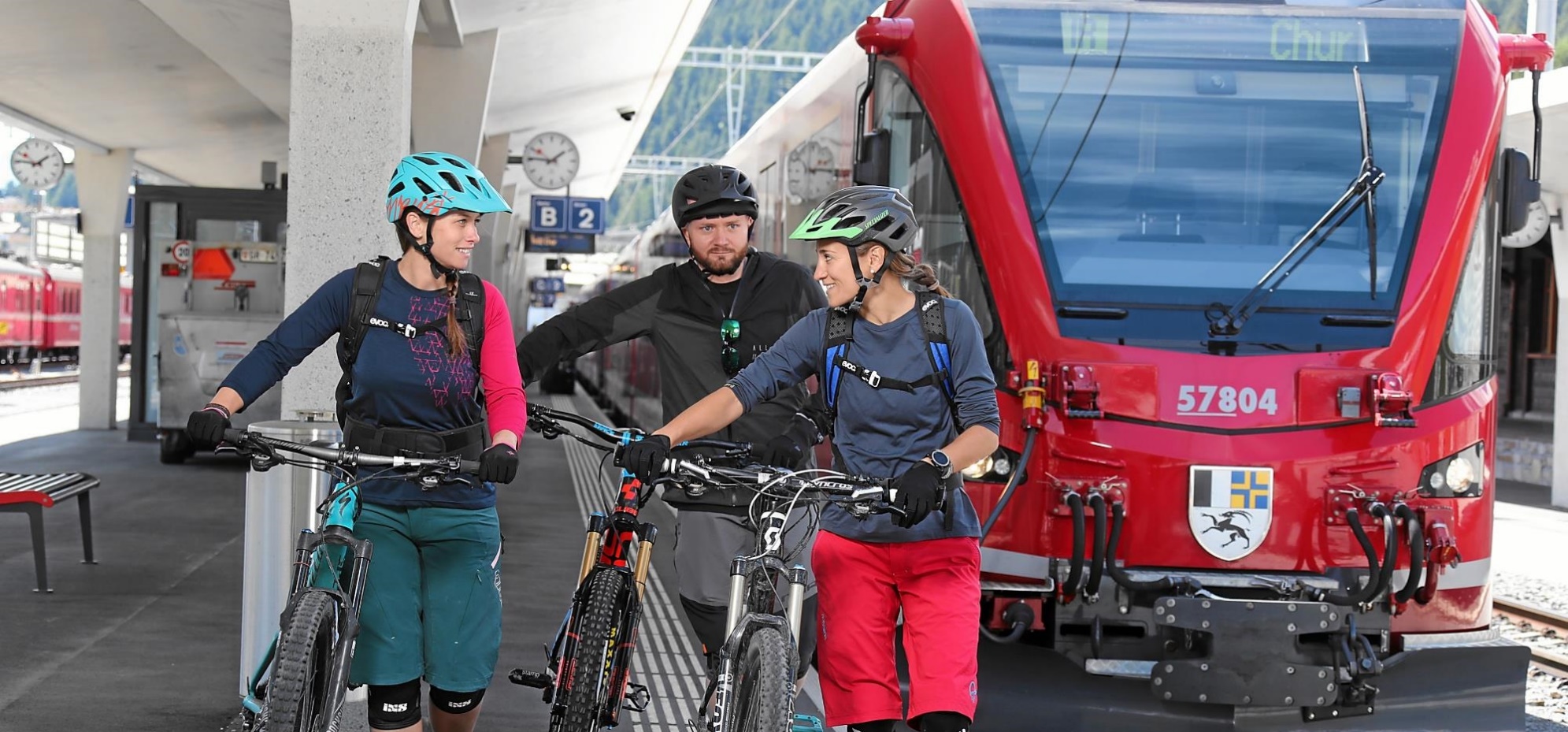 Ziel der MassnahmeEntwicklung neuer TransportprodukteEntwicklung neuer TransportprodukteEntwicklung neuer TransportprodukteEntwicklung neuer TransportprodukteEntwicklung neuer TransportprodukteEntwicklung neuer TransportprodukteZielgruppeFreizeitreisende und TouristenFreizeitreisende und TouristenFreizeitreisende und TouristenFreizeitreisende und TouristenFreizeitreisende und TouristenFreizeitreisende und TouristenWirkungsbereich der Massnahme FernverkehrRegionalverkehrRegionalverkehrOrtsverkehrOrtsverkehrTouristischer VerkehrStandMassnahme umgesetztUmsetzungszeitpunkt: Ab 2010Massnahme umgesetztUmsetzungszeitpunkt: Ab 2010Massnahme in PlanungGeplante Umsetzung:Bis 2026Massnahme in PlanungGeplante Umsetzung:Bis 2026Massnahme noch nicht in PlanungMassnahme noch nicht in PlanungOptional:Beurteilung / ErfahrungsberichtPositives FeedbackPositives FeedbackPositives FeedbackNegatives FeedbackNegatives FeedbackNegatives FeedbackOptional:Beurteilung / Erfahrungsbericht………………